REGULAMINUCSiR CUP - AMATORSKI TURNIEJ TENISA STOŁOWEGOORGANIZATORUrsynowskie Centrum Sportu i RekreacjiTERMIN I MIEJSCE TURNIEJU11 grudnia 2021 r. (sobota) godzina 9.00Hala Sportowa Hawajska, ul. Dereniowa 48ZGŁOSZENIAPrzyjmowane będą:- drogą mailową na adres imprezy@ucsir.pl.Prawidłowe zgłoszenie powinno zawierać imię i nazwisko, dokładną datę urodzenia (dd.mm.rr), wyznaczoną kategorię, wypełnione oraz podpisane oświadczenie a także potwierdzenie dokonania opłaty startowej zgodnie z kategorią.- telefonicznie 22 334 62 22.Brak potwierdzenia wpłaty skutkować będzie nie przyjęciem zgłoszenia do udziału w zawodach.Ostateczny termin nadsyłania zgłoszeń upływa 09 grudnia 2021 o godzinie 14:00 (czwartek).Po zakończeniu zapisów pary zostaną rozlosowane przez Sędziego Głównego Turnieju.Liczba miejsc ograniczona. Decyduje kolejność zgłoszeń.OPŁATA STARTOWAPłatna przelewem na konto: - Bank Handlowy w Warszawie S.A., 38 1030 1508 0000 0005 5083 9008 – w tytule przelewu należy wpisać imię i nazwisko oraz kategorię;W kasie Areny Ursynów, ul. Pileckiego 122W kasie Hali Sportowej Hawajska (I piętro)*** proszę zachować paragon – wymagane potwierdzenie wpłaty w dniu potwierdzenia swojego uczestnictwa w turnieju (pkt. 5 regulaminu)Opłata startowa wynosi:- bezpłatnie: Dzieci do lat 12 (kategorie A, B), młodzież do lat 19-stu (kategorie C, D, E, F)- 15 zł: dla pozostałych kategorii kobiet i mężczyzn – G, H, I, J, K, L.KATEGORIEKategoria wiekowa do lat 12 (2009 i młodsze):A - dziewczęta B – chłopcyKategoria wiekowa 13 -15 lat (2008 – 2006):C - dziewczęta D - chłopcyKategoria wiekowa 16 -19 lat (2005 – 2002):E - dziewczęta F – chłopcyKategoria wiekowa 20 - 40 lat (2001 - 1981):G - kobiety H - mężczyźniKategoria wiekowa 41 – 55 lat (1980 i 1966):I - kobiety J – mężczyźniKategoria wiekowa 56 lat i starsze roczniki (1965 i starsze roczniki)K – kobietyL - mężczyźniUCZESTNICTWODo rozgrywek dopuszczone są osoby zdrowe (brak kontuzji).Uczestnictwo w turnieju ma charakter dobrowolny, każdy biorący w nim udział czyni to na własną odpowiedzialność.W przypadku udziału w turnieju osób niepełnoletnich, wymagane jest pisemne oświadczenie opiekuna o braku przeciwwskazań do wzięcia udziału w turnieju.Dopuszcza się udział osób posiadających licencję zawodniczą PZTS zgłoszonych do rozgrywek indywidualnych lub drużynowych grających w V lidze. Osoby posiadające licencję zawodniczą od IV ligi wzwyż, obowiązuje 2-letni okres karencji we wszystkich kategoriach wiekowych.Dopuszcza się udział w zawodach osób z licencją weterana.Każdy zawodnik ma obowiązek potwierdzić swoje uczestnictwo w turnieju w punkcie rejestracji w dniu zawodów i podpisać stosowne oświadczenie o zdolności do udziału w turnieju (formularz dostępny na stronie www.ucsir.pl):- kategorie ( A – F )  w godzinach 8.30 - 8.50     - kategorie ( G – L ) w godzinach 10.10 – 10.50PRZEPISY GRYW czasie rozgrywek obowiązują przepisy gry w tenisa stołowego PZTS z niżej wymienionymi wyjątkami:System rozgrywek we wszystkich kategoriach „do dwóch przegranych”.Początek zawodów dla kategorii: A – D godz. 9.10, E – L godz. 11.10Turniej prowadzi uprawniony Sędzia Główny PZTS, natomiast mecze prowadzą sędziowie wyznaczeni przez OrganizatoraUWAGA: Organizator zastrzega sobie możliwość zamiany systemu rozgrywek ze względów organizacyjnych.NAGRODYZa zajęcie miejsc I - III zawodnicy otrzymają dyplomy i puchary.Najmłodsi i najstarsi uczestnicy turnieju otrzymają dyplomy i pamiątkowe statuetki.Trofea nie odebrane podczas turnieju są do odbioru w ciągu 1 miesiąca (licząc od daty turnieju) w dziale Organizacji Imprez UCSiR ul. Pileckiego 122.DYSKWALIFIKACJE I WYKLUCZENIAZawody zostaną zweryfikowane jako przegrana bez gry (walkower) w przypadku gdy:- zawodnik z własnej winy nie stawił się do rozgrywek lub spóźni się więcej niż 5 minut- zawodnik wzbrania się grać pod kierunkiem wyznaczonego sędziego- zawodnik odchodzi od stołu przed zakończeniem spotkania – w tym przypadku przeciwnikowi   dopisuje się punkty potrzebne do wygrania setaPROTESTY I ODWOŁANIAWszystkie protesty i odwołania powinny być składane pisemnie, opatrzone szczegółowym opisem i czytelnym podpisem osoby składającej protest. Procedura ta powinna nastąpić bezpośrednio po zakończeniu spotkania po uprzednim poinformowaniu arbitra o zamiarze wniesienia uwag do protokołu spotkania.PRZETWARZANIE DANYCH OSOBOWYCHAdministratorem jest Ursynowskie Centrum Sportu i Rekreacji z siedzibą w Warszawie (02-781) przy ul. Pileckiego 122, adres e-mail: sekretariat@ucsir.pl tel. 22-334-62-12, reprezentowany przez Dyrektora. Administrator powołał Inspektora ochrony danych, z którym w sprawach związanych ze swoimi danymi osobowymi można się skontaktować listownie (na adres Administratora) z dopiskiem „Inspektor ochrony danych” bądź mailowo ochrona.danych@ucsir.plJako Administrator danych, przetwarza dane osobowe w zakresie imienia, nazwiska , wizerunku, nazwy miejscowości zawarte w formularzu zgłoszenia i oświadczeniu do „UCSiR Volleyball – Amatorski Turniej Siatkówki””, wyłącznie w celu przeprowadzenia i organizacji imprezy. Podanie danych osobowych uczestnika jest konieczne w celu udziału w „UCSiR Volleyball – Amatorski Turniej Siatkówki”.Każda osoba zgłaszająca udział w turnieju ma prawo do dostępu do treści swoich danych osobowych oraz do ich uzupełnienia, uaktualnienia lub sprostowania. Dane będą przechowywane nie dłużej niż jest to konieczne. Dane osobowe uczestników są przetwarzane z zachowaniem szczególnej staranności, przy zastosowaniu wysokiego poziomu bezpieczeństwa narzuconego przepisami prawa z zakresu ochrony danych osobowych. Dane nie są przekazywane do państwa trzeciego ani do organizacji międzynarodowych i są chronione przed nieuprawnionym dostępem.W związku z przetwarzaniem danych osobowych, każdy uczestnik ma prawo wniesienia skargi do organu nadzorczego. Adres: Biuro Prezesa Urzędu Ochrony Danych Osobowych Adres: Stawki 2, 00-193 Warszawa.Administrator danych nie będzie podejmował wobec uczestników zautomatyzowanych decyzji, w tym decyzji będących wynikiem profilowania.Wydarzenia organizowane lub współorganizowane przez Administratora danych są dokumentowane w postaci fotorelacji. Zdjęcia, które w myśl Art. 81 ustawy o prawie autorskim i prawach pokrewnych (Dz. U. 1994 nr 24 poz. 83 ze zm.) nie stanowią rozpowszechniania wizerunku, mogą być publikowane na stronach www UCSiR lub przekazywane mediom. Dane osobowe osób biorących udział w wydarzeniach organizowanych przez Administratora danych, a zwłaszcza osób nagrodzonych w turniejach i zawodach, w zakresie ich imienia, nazwiska, wizerunku, nazwy miejscowości lub nazwy szkoły, nazwy klubu mogą być publikowane na stronach www Administratora danych lub przekazane mediom za zgodą opiekunów prawnych wyróżnianych uczestników.UWAGI KOŃCOWEPrzy rejestracji wymagana jest legitymacja szkolna, bądź dowód osobisty.Zawodnicy biorący udział w turnieju powinni posiadać obuwie na zmianę oraz strój sportowy.Zawodnicy biorący udział w turnieju obowiązani są do przestrzegania postanowień regulaminu i przepisów gry.Zawodnicy ponoszą pełną odpowiedzialność materialną za szkody wyrządzone przez siebie.Zawodnicy biorący udział w turnieju grają na własną odpowiedzialność.Odbiór i przyjęcie zasad regulaminu potwierdzony jest zgłoszeniem się do turnieju.Organizator nie ponosi odpowiedzialności prawnej za udział w rozgrywkach osób chorych i ewentualnych, wynikłych z tego kontuzji, wypadków i urazów.Organizator nie ponosi odpowiedzialności prawnej za kontuzje, wypadki i urazy oraz koszty leczenia wynikłe z tytułu udziału w rozgrywkach z dojazdami na i z zawodów włącznie.Organizator nie ponosi odpowiedzialności prawnej za szkody powstałe w wyniku utraty mienia w trakcie trwania rozgrywek.Nad poprawnością przebiegu turnieju czuwa Organizator - UCSiR.XIII. POZSTAŁE POSTANOWIENIAPrawo do interpretacji regulaminu turnieju zastrzega sobie Organizator.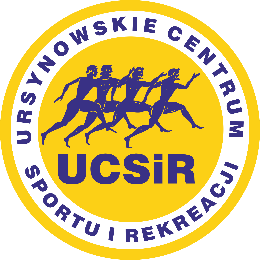 